我荣幸地向各理事国转呈俄罗斯联邦提交的一份文稿。秘书长
赵厚麟俄罗斯联邦处理复杂非对地静止（non-GSO）卫星系统申报资料的成本回收引言本文稿提出了俄罗斯联邦对处理复杂非对地静止（non-GSO）卫星系统申报资料的成本回收问题的意见。讨论根据理事会2017年会议作出的指示，无线电通信局开展了一项有关处理复杂的非对地静止卫星（non-GSO）系统所引发技术问题的研究；并就有关分割包含非同质卫星轨道的non-GSO申报资料这一建议的主要技术和规则问题进行了分析。根据研究的结果，无线电通信局建议根据三种可行但并不相互排斥的、改进非静止卫星系统成本回收方案的程序，对第482号决定（2017年，修订版）进行修订：•	程序A：为相互排斥的配置分别计费和收费。•	程序B：限定统一包干费用为最大单位数目。•	程序C：对须适用第22条epfd限值的情况增加收费。研究结果提交了无线电规则委员会及4A、4B、4C、7B和7C工作组审议研究，并作为C18/36号文件提交理事会审议。国际电联工作机构对这些程序的分析表明，理事会可能会在2018年会议中做出决定，采用程序A。但是，处于以下原因，俄罗斯联邦认为采用程序A并不足以解决处理复杂非对地静止（non-GSO）卫星系统申报资料所引发的问题：•	近期，复杂non-GSO系统申报资料的数量在减少。•	即使一种配置的申报资料也可能包括传统non-GSO系统鲜见的组合操作模式。这些组合可包含分割轨道面，与不同波束一起操作。•	处理non-GSO系统申报资料所需的时间并未减少，显然是因为处理大型网络存在的复杂性。因此，需要针对通知包含大量频率指配组合的“不现实”网络这种做法另行出台一种劝阻性措施。因此，俄罗斯联邦建议考虑同时采用程序B和程序A的可能性，这可补偿无线电通信局处理复杂non-GSO系统申报资料所发生成本与此类申报资料成本回收金额两者间的差额。此举也可减少处理申报资料所需的时间，因为申报不现实的non-GSO系统在经济上并不划算。应指出，采用程序A涉及到对non-GSO网络相互排斥的配置分别进行计费和叠加，由于物理局限性，这将对程序B中的最大成本进行限制，从而不可能在单个配置中申报无限多的频率指配。此外，为防止采用程序B时出现不合理的高额缴费通知，如ITU-R 4A工作组建议的那样（C18/36号文件补遗1），应可对最大单位数目进行限制，超出该数目即收取包干费。考虑到有关应用《无线电规则》第22条所规定epfd限值的可用统计数据有限，俄联邦认为，在最新统计数据基础上紧急开展有关程序C的补充研究非常重要。鉴于设立一个专门专家组来开展此类紧急研究将为无线电通信局和国际电联成员国带来额外的财务负担，我们认为这些研究可由相关ITU-R工作组（4A、4B、4C、7B和7C）及国际电联其他部门（如RRB和CWG-FHR）根据各自的职责予以安排。俄联邦认为，还应讨论将程序C用于无线电通信局已经收到但尚未审查在程序C生效时是否符合第22条所规定epfd限值的申报资料的条件。结论俄联邦认为，根据无线电通信局在C18/36号文件中的建议及ITU-R 4A工作组提出的补充意见，采纳修订第482号决定（2017年修订）的提案，以实施程序A和B将有助于补偿无线电通信局处理复杂non-GSO系统申报资料所发生成本与此类申报资料成本回收金额两者间的差额。此外，这将有助于减少处理申报资料所需的时间，因为申报不现实的non-GSO系统在经济上并不划算。关于程序C，俄联邦认为，需要在相关ITU-R工作组（4A、4B、4C、7B和7C）及国际电联其他部门（如RRB和CWG-FHR）的协助下，根据他们各自的职责开展紧急研究，以便就处理复杂非对地静止（non-GSO）卫星系统申报资料的成本回收问题做出考虑周全的决定。______________理事会2018年会议
2018年4月17-27日，日内瓦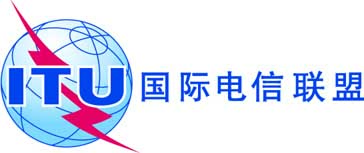 议项： ADM 1文件 C18/83-C议项： ADM 12018年4月3日议项： ADM 1原文：英文秘书长的说明俄罗斯联邦提交的文稿处理复杂非对地静止（non-GSO）卫星系统申报资料的成本回收概要本文稿提出了俄罗斯联邦对处理复杂非对地静止（non-GSO）卫星系统申报资料的成本回收问题的意见。需采取的行动请理事会审议俄罗斯联邦在本文件中提出的意见并通过一项修订第482号决定（2017年修订）的决定。____________参考文件С18/36号文件、理事会第482号决定（2017年，修订版）